Znak sprawy: WT.2370.12.2020 												Załącznik nr 4 do SIWZ (Pieczęć Wykonawcy)WYKAZ WYKONANYCH DOSTAWNazwa zamówienia: Dostawa 8 szt. średnich samochodów ratowniczo-gaśniczych ze zwiększonym potencjałem ratownictwa kolejowegoPrawdziwość powyższych danych potwierdzam własnoręcznym podpisem świadom odpowiedzialności karnej z art. 297 Kodeksu karnego.Do wykazu załączam dowody potwierdzające że wykazane dostawy zostały wykonane należycie.________________________________	
(podpis)Dokument ma być podpisany kwalifikowanym podpisem elektronicznym 
przez Wykonawcę i złożony w postaci elektronicznej	
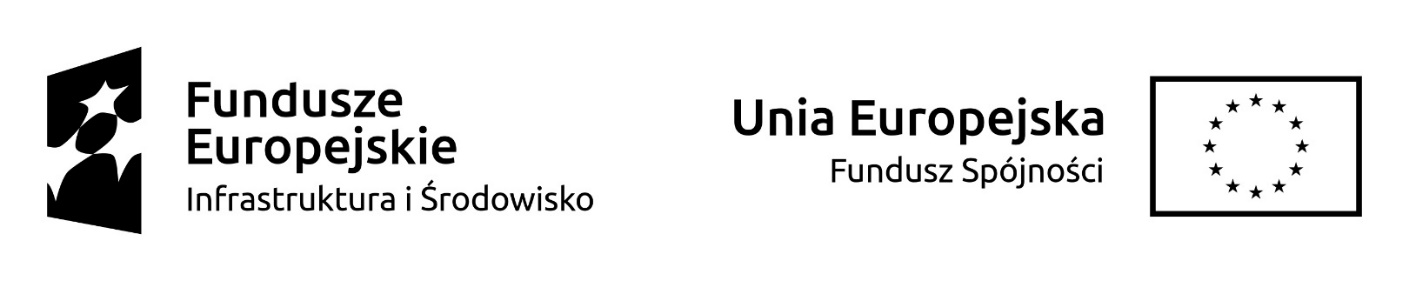 Lp.Przedmiot wykonanych dostaw(należy podać zakres informacji opisany w warunku udziału w postępowaniu)Podmiot na rzecz którego dostawy zostały wykonane(nazwa, adres, numer telefonu )Wartość (netto) złDaty wykonaniaDaty wykonaniaPotencjał własny/podmiotu trzeciego – wskazać jakiego (nazwę i adres)Lp.Przedmiot wykonanych dostaw(należy podać zakres informacji opisany w warunku udziału w postępowaniu)Podmiot na rzecz którego dostawy zostały wykonane(nazwa, adres, numer telefonu )Wartość (netto) złOddd-mm-rrrrDodd-mm-rrrrPotencjał własny/podmiotu trzeciego – wskazać jakiego (nazwę i adres)12345671.2.